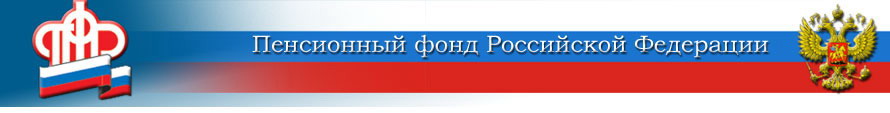 Отделение Пенсионного фонда Российской Федерации (государственное учреждение)по Ярославской области        __________________________________________________________________Пенсионный фонд на связи! Отделение Пенсионного фонда по Ярославской области информирует, что 25 января 2016 года с 10-00 до 12-00 часов проводится информационная акция  Пенсионного фонда «Звонок руководству ПФР» в формате  «Горячей линии».По телефону (4852) 59 02 22  управляющий Отделением ПФР  по Ярославской области Владимир Павлович Комов ответит на  вопросы  о пенсиях, ежемесячных денежных выплатах и порядке предоставления набора социальных услуг федеральным льготникам, материнском семейном капитале, об отчётности по начисленным и уплаченным страховым взносам и сведениям индивидуального (персонифицированного) учёта, а также о новых правилах индексации с 2016 года.                                                                                                        Пресс-служба Отделения ПФР                                                                                                                   по Ярославской области                                                                           		 